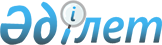 О некоторых вопросах акционерного общества "Фонд национального благосостояния "Самрук-Қазына"Постановление Правительства Республики Казахстан от 28 сентября 2009 года № 1453

      В соответствии с подпунктом 15) пункта 3 статьи 9 Закона Республики Казахстан от 13 февраля 2009 года «О Фонде национального благосостояния» Правительство Республики Казахстан ПОСТАНОВЛЯЕТ:



      1. Акционерному обществу «Фонд национального благосостояния «Самрук-Қазына» в установленном законодательством порядке приобрести акции акционерного общества «Банк Развития Казахстана» в количестве 250001 (двести пятьдесят тысяч одна) штук простых акций, в том числе 250000 (двести пятьдесят тысяч) штук простых акций по цене 668000 (шестьсот шестьдесят восемь тысяч) тенге за одну простую акцию и 1 (одну) штуку простой акции по цене 691560619 (шестьсот девяносто один миллион пятьсот шестьдесят тысяч шестьсот девятнадцать) тенге за одну простую акцию на общую сумму 167691560619 (сто шестьдесят семь миллиардов шестьсот девяносто один миллион пятьсот шестьдесят тысяч шестьсот девятнадцать) тенге.



      2. Внести в постановление Правительства Республики Казахстан от 13 января 2009 года № 6 «Об утверждении Плана мероприятий по реализации Плана совместных действий Правительства Республики Казахстан, Национального Банка Республики Казахстан и Агентства Республики Казахстан по регулированию и надзору финансового рынка и финансовых организаций по стабилизации экономики и финансовой системы на 2009-2010 годы» следующее дополнение:



      в Плане мероприятий по реализации Плана совместных действий Правительства Республики Казахстан, Национального Банка Республики Казахстан и Агентства Республики Казахстан по регулированию и надзору финансового рынка и финансовых организаций по стабилизации экономики и финансовой системы на 2009-2010 годы, утвержденном указанным постановлением:



      раздел «VI. Реализация инновационных, индустриальных и инфраструктурных проектов» дополнить строкой, порядковый номер 15, следующего содержания:

"                                                           ".



      3. Настоящее постановление вводится в действие со дня подписания.      Премьер-Министр

      Республики Казахстан                       К. Масимов
					© 2012. РГП на ПХВ «Институт законодательства и правовой информации Республики Казахстан» Министерства юстиции Республики Казахстан
				15.

 

 Реализация инновационных,

индустриальных и

инфраструктурных

проектов путем

капитализации АО «Банк

Развития Казахстана»АО «ФНБ

«Самрук-Казына»

АО «Банк

Развития

Казахстана»Информации в

ПравительствоЕжеквартально

 

 